טופס קבלת מטופלת בהריוןפרטי המטופלת המופיעים בשאלון זה חסויים. המידע בשאלון זה ישמש את המטפל/ת אך ורק על מנת לטפל באופן הטוב ביותר במטופלת ובדרך התומכת בצרכיה ובמטרותיה.פרטים אישייםשם:____________________________משפחה:____________________כתובת:____________________________________________________טלפון:____________________________נייד:______________________דוא"ל:_____________________________________________________תאריך לידה:_____________________מספר ת"ז:___________________מצב בריאותי כלליבמידה וענית על אחת השאלות בחיוב, נא לפרט בדף הבאהצהרה הנני מאשרת כי אני מודעת לכך שהטיפול המבוקש על ידי אינו מהווה תחליף לכל טיפול ברפואה קונבנציונאלית ו/או לכל התייעצות ברופא קונבנציונאלי, וכי אין בכוונתי להפסיק טיפול תרופתי כלשהו ללא התייעצות ברופא.הנני מאשרת כי תשובותיי לכל השאלות הן מלאות וכנות וכי לא החסרתי כל מידע.    ___________________                                              ___________________           חתימה                                                              תאריךבמידה וענית על אחת השאלות בחיוב, נא לפרט.פירוט:_______________________________________________________________         ___________________________________________________________________         ___________________________________________________________________         ___________________________________________________________________         ___________________________________________________________________         ___________________________________________________________________         ___________________________________________________________________         ___________________________________________________________________         ___________________________________________________________________         ___________________________________________________________________הצהרה הנני מאשרת שאני מודעת כי הטיפול המבוקש על ידי אינו מהווה תחליף לכל טיפול ברפואה קונבנציונאלית ו/או לכל התייעצות ברופא קונבנציונאלי, וכי אין בכוונתי להפסיק טיפול תרופתי כלשהו ללא התייעצות ברופא.הנני מאשרת כי תשובותיי לכל השאלות הן מלאות וכנות וכי לא החסרתי כל מידע._______________________                                                      _________________                    חתימה                                                                                 תאריךשאלון אורח חייםהאם נטלה גלולות בעבר? כן / לאממתי עד מתי? ________________________2. ישיבה מרובה בעבודה? כן / לא כמה זמן ישיבה במוצע ליום? ____________3. האם את עושה פעילות גופנית? כן / לא סוג: _______________________________________________________4. האם עישנת לפני הלידה? כן / לא כמה ביום? _____ כמה זמן? __________5. האם כרגע את סובלת מתופעות ללואי כלשהן (בחילה, צרבת, גזים, עצירות וכו') כן / לא_______________________________________________________________________________________________________________________________________________________________________________________________________________________________________________________________________________________________________________________________________________________________________________________  שם: _______________________      תאריך: ________________________תיעוד הטיפולמשך הטיפול:_________________תאריך:______________________הערותהמטפל/ת:______________________________________________________________________________________________________________________________________________________________________________________________________________________________________________________________________________________________________________________________________________________________________________________________________________________________________________________________________________המטופלת:___________________________________________________________________________________________________________________________________________________________________________________________________________________________________________________________________________________________________________________________________________________________________________________________________________משך הטיפול:_________________תאריך:______________________הערותהמטפל/ת:______________________________________________________________________________________________________________________________________________________________________________________________________________________________________________________________________________________________________________________________________________________________________________________________________________________________________________________________________________המטופלת:___________________________________________________________________________________________________________________________________________________________________________________________________________________________________________________________________________________________________________________________________________________________________________________________________________1האם כעת יש לך כאבים כלשהם?( נא לסמן את המקום בטופס המיועד לכך)                 כן/לא   2האם יש לך כעת מחלה או הפרעה בריאותית -  גופנית או נפשית כלשהי?  כן/לא 3האם את נוטלת תרופות ?כן/לא 4האם את בטיפול רפואי?                                                                                   כן/לא 5האם עברת ניתוח כלשהו בחצי שנה האחרונה?                                                        כן/לא 6האם נגרם נזק לגופך מתאונה, מחלה או כל סיבה אחרת בעבר?                                 כן/לא 7האם את סובלים מאלרגיה כלשהי (לשמנים כלשהם)?                                            כן/לא 9האם את מניקה?כן/לא מעקב טיפול בהריוןתאריךמעקב טיפול בהריוןשבוע הריוןמעקב טיפול בהריוןבצקותמעקב טיפול בהריוןסימני הומאןמעקב טיפול בהריוןתופעות לוואימעקב טיפול בהריוןהטיה צידית (L)מעקב טיפול בהריוןשכיבה צידית (L)מעקב טיפול בהריוןשכיבה צידית (R)מעקב טיפול בהריוןפאוולר fowler'sמעקב לידות קודמותסיבוכיםלאם                                   לתינוקמעקב לידות קודמותמשקל התינוקמעקב לידות קודמותאורך הלידה(שעות)מעקב לידות קודמותרגילה / קיסרימעקב לידות קודמותמקוםמעקב לידות קודמותשנה מעקב לידות קודמותמספר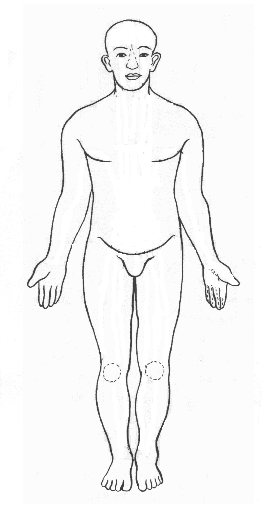 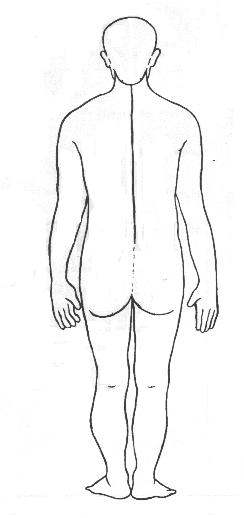 